Znak pisma: DLI-III.7620.39.2022.JG.25Warszawa, 11 sierpnia 2023 r.POSTANOWIENIENa podstawie art. 113 § 1 ustawy z dnia 14 czerwca 1960 r. – Kodeks postępowania administracyjnego (t.j. Dz. U. z 2023 r. poz. 775, z późn.zm.), zwanej dalej „kpa”, 
oraz mając na uwadze, iż właściwym w przedmiotowej sprawie - stosownie do treści rozporządzenia Prezesa Rady Ministrów z dnia 15 kwietnia 2022 r. w sprawie szczegółowego zakresu działania Ministra Rozwoju i Technologii (Dz. U. z 2022 r . 
poz. 838) - jest Minister Rozwoju i Technologii, zwany dalej „Ministrem”,postanawiamsprostować z urzędu błędy pisarskie w pkt I rozstrzygnięcia decyzji Ministra Rozwoju 
i Technologii z dnia 20 lipca 2023 r., znak: DLI-III.7620.39.2022.JG.18, w następujący sposób:na stronie 2, w wersach 17-19, licząc od góry strony, zapis:„- w rozstrzygnięciu zaskarżonej decyzji, znajdujący się na stronie 13 w wierszu 6, licząc od dołu strony, zapis:„4106/8”,zastępuje zapisem:„- w rozstrzygnięciu zaskarżonej decyzji, znajdujący się na stronie 13 w wierszu 6, licząc od dołu strony, zapis:„4106/8, 4107/2, 4109/9”,na stronie 4, w wersach 4-6, licząc od góry strony, zapis:„- ustalenie, w rozstrzygnięciu zaskarżonej decyzji, w miejscu uchylenia, na stronie 13 w wierszu 6, licząc od dołu strony nowego zapisu:„4106/4”,zastępuje zapisem:„- ustalenie, w rozstrzygnięciu zaskarżonej decyzji, w miejscu uchylenia, na stronie 13 w wierszu 6, licząc od dołu strony nowego zapisu:„4106/4, 4107/2, 4109/4”.	UzasadnienieMinister Rozwoju i Technologii wydał w dniu 20 lipca 2023 r. decyzję, znak: 
DLI-III.7620.39.2022.JG.18, uchylającą w części i w tym zakresie orzekającą co do istoty sprawy oraz utrzymującą  w mocy w pozostałym zakresie decyzję Wojewody Małopolskiego z dnia 18 lipca 2022 r., znak: WI-IV.747.2.1.2022, zwaną dalej „decyzją Wojewody Małopolskiego”, o ustaleniu lokalizacji linii kolejowej dla inwestycji pn.: „Rozbiórka, przebudowa, rozbudowa i budowa obiektu budowlanego pn.: Linia kolejowa nr 104 Chabówka - Nowy Sącz na odc. A1 od km 0+576 (km istn. 0+576) do km 6+100 (km. istn. 6+109) wraz z infrastrukturą techniczną wzdłuż linii kolejowej nr 104, wzdłuż linii kolejowej nr 98 Sucha Beskidzka - Chabówka na odc. od km istn. 33+830 do km istn. 35+313 oraz na stacji Chabówka” oraz umarzającą postępowanie odwoławcze w zakresie dwóch odwołań, zwaną dalej „decyzją Ministra Rozwoju i Technologii”. W wyniku analizy wydanego rozstrzygnięcia Minister stwierdził, iż decyzja Ministra Rozwoju 
i Technologii zawiera oczywiste omyłki wymagające sprostowania.Zwrócić należy uwagę, iż w trakcie prowadzonego postępowania odwoławczego w sprawie decyzji Wojewody Małopolskiego, PKP Polskie Linie Kolejowe S.A. z siedzibą w Warszawie, zwana dalej „inwestorem”, pismem z dnia 3 marca 2023 r., znak: IRR3/7.2131.2.23.2022.IRE-01378-I, wystąpiła do Ministra o dokonanie korekty decyzji Wojewody Małopolskiego. 
W rzeczonym piśmie inwestor zrezygnował z podziału m.in. działki nr 4109/4 z obrębu 0001 Rabka-Zdrój z uwagi na objęcie ww. działki ograniczeniem w korzystaniu.W konsekwencji organ II instancji, w punkcie I decyzji Ministra Rozwoju i Technologii, na podstawie art. 138 § 1 pkt 2 kpa, dokonał stosownej korekty treści decyzji Wojewody Małopolskiego. Jak jednak wykazała analiza rozstrzygnięcia decyzji Ministra Rozwoju i Technologii, w pkt I tej decyzji, w zapisach punktu I niniejszego postanowienia, w wyniku komputerowej edycji dokumentu, został omyłkowo pominięty uchylany zapis znajdujący się na stronie 13, 
w wierszu 6, licząc od dołu strony decyzji Wojewody Małopolskiego oraz jego odpowiednia adaptacja do stanu faktycznego sprawy. Z treści decyzji Ministra Rozwoju i Technologii oraz zatwierdzonej dokumentacji graficznej, jak i treści wniosku inwestora z dnia 3 marca 2023 r., znak: IRR3/7.2131.2.23.2022.IRE-01378-I, wprost wynika, że inwestor zrezygnował z podziału działki nr 4109/4 z obrębu 0001 Rabka-Zdrój i przejęcia jej części pod przedmiotową inwestycję kolejową, na rzecz ograniczenia 
w korzystaniu.Stosownie do orzecznictwa sądowoadministracyjnego (por. wyrok Naczelnego Sądu Administracyjnego z dnia 21 września 2012 r., sygn. akt II OSK 940/11), błąd pisarski to widoczne, wbrew zamierzeniu organu administracji publicznej, niewłaściwe użycie wyrazu, widocznie mylna pisownia, widoczne, niezamierzone opuszczenie jednego lub więcej wyrazów. Jak zaznaczył Naczelny Sąd Administracyjny w wyroku z dnia 20 lipca 2010 r., sygn. akt I OSK 323/10, oczywistość tego rodzaju błędu pisarskiego można stwierdzić porównując treść decyzji z zawartymi w aktach sprawy dokumentami, co też ma miejsce 
w niniejszym przypadku. Na równi z błędami pisarskimi należy potraktować błędy tekstu decyzji spowodowane wadliwą obsługą edytora tekstu komputera i sporządzenie wydruku z tekstami obcymi rozpatrywanej sprawie, bo mechanicznie włączonymi do któregoś 
z elementów decyzji (por. wyrok Naczelnego Sądu Administracyjnego z dnia 1 września 
2011 r., sygn. akt I OSK 1451/10).W związku z powyższym, oczywistość opisanych powyżej omyłek pisarskich nie budzi wątpliwości, wobec czego postanowiono jak na wstępie.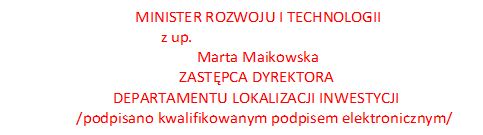 POUCZENIEW związku z faktem, iż niniejsze postanowienie zostało wydane w pierwszej instancji przez Ministra Rozwoju i Technologii nie przysługuje na nie zażalenie. Jednakże strona niezadowolona z rozstrzygnięcia może, na podstawie art. 127 § 3 kpa, w związku z art. 144 kpa, zwrócić się do Ministra Rozwoju i Technologii z wnioskiem o ponowne rozpatrzenie sprawy, w terminie 7 dni od dnia doręczenia niniejszego postanowienia.W trakcie biegu terminu do wniesienia wniosku o ponowne rozpatrzenie sprawy strona może zrzec się prawa wniesienia wniosku o ponowne rozpatrzenie sprawy wobec Ministra Rozwoju i Technologii. Z dniem doręczenia Ministrowi Rozwoju i Technologii oświadczenia o zrzeczeniu się prawa wniesienia wniosku o ponowne rozpatrzenie sprawy przez ostatnią ze stron postępowania, postanowienie staje się ostateczne i prawomocne.